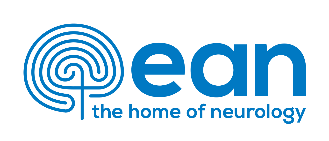 EAN Clinical Fellowship 2021Acceptance by host departmentHead of department:      Mentor during fellowship project:      Institution:      Address:      Tel:      E-mail:      Name of Applicant:      Expected date of beginning:      Expected duration (in weeks):         I agree to host the applicant in my department for  ____ weeks for the educational
visit (the minimum stay is 6 weeks).
The visitor will be provided by an EAN grant of 425,- Euro/per week 
(plus coverage of his travel up to 300,- Euro, after receipt of report and evaluation forms)
   After the participant has finished his fellowship stay, I will complete the provided electronic evaluation form.…………………………………………				………………………………………………………..	Date							Signature